נושא הדף: סנהדרין דף יח עמ' א: כהן גדול שהרג אדם אחרמחבר: ישראל שווץכיתה: זברצון ה' ראש חודש חשוון התשפ"ב		  חודש טוב!!!		שם התלמיד הצדיק והחביב _____________דף עבודהסנהדרין דף יח עמוד אסוגיה 3 – כהן גדול שהרג אדם אחר (5 שורות מלמטה)[סוגיה 1  - משנה, הבדלים בין מלך לכהן גדולסוגיה 2 – מדוע כתוב 'כהן גדול דן ודנין אותו' ]1.סמן בקטע הגמרא הבא –פסיקיםמקור, שאלה, תשובה, שאלה, תשובה, מקור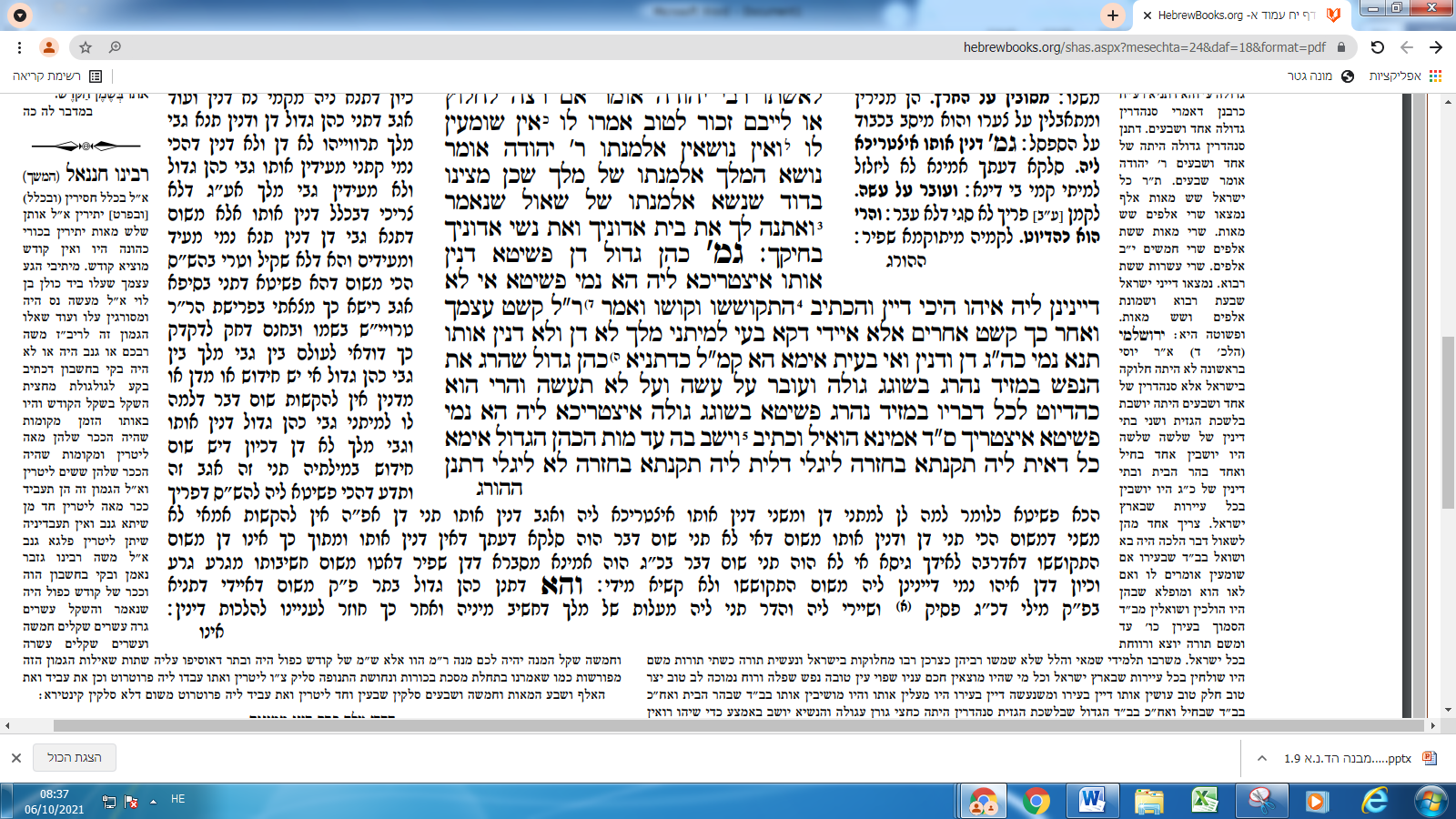 2. הקף בעיגול את האפשרות הנכונה בתוך הסוגריים – הגמרא מביאה מקור שהוא (משנה / ברייתא),במקור הזה כתוב ש -	א. שאם כהן גדול שהרג בן אדם במזיד, כלומר בכוונה (גולה לעיר מקלט / נהרג),ב. ואם כהן גדול הרג בן אדם בשוגג, כלומר בלי כוונה (גולה לעיר מקלט / נהרג).הגמרא שואלת על הדין הראשון (פשיטא / איצטריכא) כי ברור שאם הוא הרג במזיד הורגים אותו,והגמרא עונה תשובה ש (פשיטא / איצטריכא) צריך לכתוב את זה בגלל הדין השני שהוא חידוש.הסיבה שיש חידוש שכהן גדול שהרג בשוגג גולה לעיר מקלט היא כי היינו חושבים (שלא ילך לעיר מקלט בכלל שהוא הכהן הגדול / שילך לעיר מקלט ולא יצא ממנה לעולם).למסקנת הגמרא כהן גדול שהרג בשוגג (לא הולך לעיר מקלט בכלל שהוא הכהן הגדול / הולך לעיר מקלט ולא יצא ממנה לעולם).3. תרגם את המילים הבאות – פשיטא __________איצטריכא ___________ס"ד = סלקא דעתך ______________ליגלי ______________תקנתא _____________